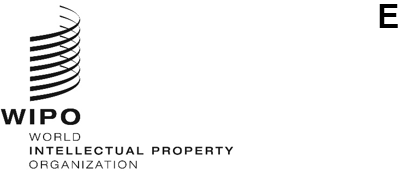 SCCR/43/5 ORIGINAL: ENGLISHDATE: MARCH 7, 2023Standing Committee on Copyright and Related RightsForty-Third SessionGeneva, March 16, 2023Information Session ON THE MUSIC STREAMING MARKETPROVISIONAL PROGRAMprepared by the Secretariat14.30 – 15.00	Opening of the Information Session 

Welcome address: Sylvie Forbin, Deputy Director General, Copyright and Creative Industries Sector, WIPO 	Moderator: Michele Woods, Director, Copyright Law Division, WIPO

Speakers:

Mr. Javed Akhtar, Artist and Songwriter, India 	
Ms. Rosana Arbelo, Artist, Spain 	
Ms. Yvonne Chaka Chaka, Artist and Vice-President, CISAC, South Africa 	
Mr. Pierre-Yves Dermagne, Minister of Economy and Employment, Belgium Ms. Hayet Guettat, Minister of Cultural Affairs, Tunisia 	Mr. Konrad von Löhneysen, Founder and CEO, Embassy of Music, Germany	Ms. Françoise Remarck, Minister of Culture and Francophonie, Côte d’Ivoire 15.00 – 16.15	First Panel: Licensing Practices for Music Streaming Services

Moderator: Paolo Lanteri, Legal Counsellor, Copyright Law Division, WIPO 

Speakers:

Ms. Reni Adadevoh, Senior Vice-President Legal and Business Affairs, Warner Music International, United States of America 	Mr. Antony Bebawi, President of Global Digital, Sony Music Publishing, Egypt / United Kingdom 	Ms. Solange Cesarovna, Artist and President, Sociedade Cabo-Verdiana de Música (SCM), Cabo Verde 	Mr. Bill McGoey, Global Music Strategy & Business Development, TikTok / ByteDance, United Kingdom 	Ms. Annie Morin, Executive Director, Artisti, Canada 

Mr. Guillermo Ocampo, Director General, Sociedad Argentina de Autores y Compositores de Música (SADAIC), Argentina	Ms. Regan Smith, Head of Public Policy and Government Affairs, Spotify, United States of America 
Mr. Qihu Yang, General Counsel and Head of Music Institute, Tencent, China16.15 – 17.30	Second Panel: Distribution of Streaming Revenues

Moderator: Paolo Lanteri 

Speakers:

Mr. Kwee Tiang Ang, Senior Vice President of Asia Public Policy, Universal Music Group, Singapore 	Mr. Nacho García Vega, Artist and President, International Artist Organisation (IAO), Spain 	Mr. Daniel Johansson, Researcher and Senior Lecturer, Inland Norway University of Applied Science, Sweden 	Mr. Garrett Levin, President and Chief Executive Officer, Digital Media Association (DiMA), United States of America 
Ms. Helienne Lindvall, President, European Composer and Songwriter Alliance (ECSA), Sweden 
Mr. Will Page, Author of Pivot and Fellow, London School of Economics (LSE), United Kingdom 
Mr. Enrique Zayas, Artist and Board Member of AIE Paraguay, Paraguay17.30 – 18.00	Q&A and Open Discussion[End of document]